Latest Round-ups: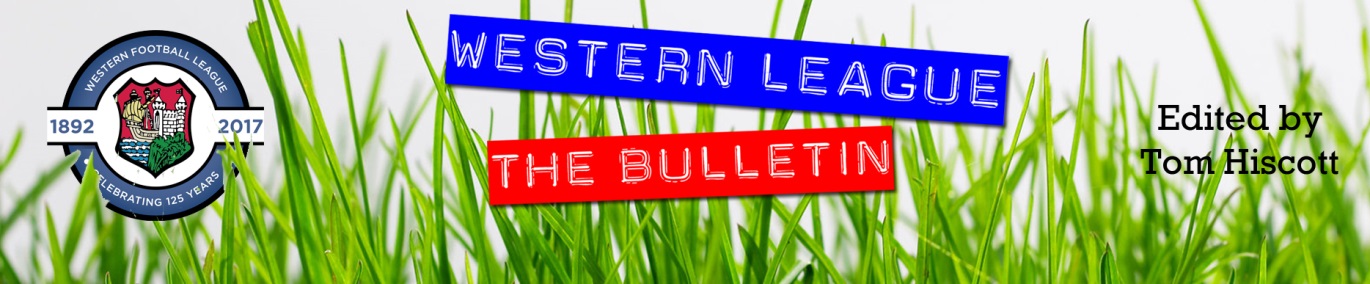 Midweek Action: The busy weeknight action got underway with a Monday night clash in the Premier Division, with Millbrook holding out for a goalless draw at home to local rivals Torpoint. The biggest moment came just after the hour mark, with Ryan Richards seeing both his penalty, and the resulting rebound saved by Millbrook keeper Jamie Dudley to help preserve the hosts’ clean sheet. 24 hours later, the goals flew in up and down the division, with Bridgwater toppling Wellington 5-3 in a high-scoring clash at Fairfax Park. United looked to be home and dry at the interval after goals from Adam Wright, Jay Murray and Jack Thorne put them three goals to the good. Wellington had other ideas however, and after trimming the deficit, Joe Wragg was then on hand again to score his second of the night to make it 3-2 after an hour. The home side soon found their stride again however, and both Murray and Thorne added to their earlier strikes to put plenty of distance between the sides ahead of a late consolation from Wellington’s Rohan Poulsom. Title-chasing Helston could only bank one point from their visit to Devon, with a late equaliser helping them secure a 3-3 draw at Barnstaple. The home side were much the better side before half-time, and built a two-goal advantage after 45 minutes thanks to Matty Andrew and Billy Tucker who converted from the spot following a handball inside the area. Helston then were awarded a penalty of their own right at the beginning of the second half, and Curtis Damerell found the back of the net to get his side back into the game. Skipper Harrison Jewell then made the game level just ten minutes after the restart, but Barnstaple hit back instantly, going back in front thanks to Harvey Dorothy. It remained 3-2 for a while, but then with five minutes left on the clock, Helston grabbed another equaliser courtesy of Jordan Bentley to avoid the same scoreline defeat they had suffered in the recent Les Phillips semi-final. Tuesday’s other matches were slightly one-sided affairs, with Falmouth putting four past Ilfracombe in front of a mega midweek crowd, while Shepton took advantage of a red card to win 5-0 at Oldland. The hosts were reduced to ten men on the stroke of half-time, with Mallet leading 1-0 at the time thanks to a third minute effort from Luco Ponsillo. The second half was predominantly one-way traffic with Charlie Bateson’s brace of goals sandwiched by efforts from teammates Callum Gould and Jacob Sloggett.               It was also an exceedingly hectic week in the First Division, with Portishead claiming an impressive win away at Wells in the pick of Tuesday’s action. Despite being without 50-goal striker Ethan Feltham due to suspension, Town won 3-0 with Jack Harper, Kyle Egan and Jack Ball all scoring to hand Wells their first home defeat in the league since late November. Wells weren’t the only top seven side to slip up on Tuesday, with both Bitton and Brislington suffering home defeats against bottom-half opponents. For Brislington, it was a 2-1 loss against Shirehampton, with regular goal-getters Ryan Radford and Louis Snailham both netting for the visitors. Bitton meanwhile, were beaten 3-2 by Cheddar, for whom the in-form Morgan Bacon was among the goals once more. Having scored in their previous two fixtures, Bacon gave the Cheesemen a perfect start at Bitton, making it 1-0 inside the opening ten minutes. Lewis Chappell then nutmegged the home keeper to double the lead early in the second half, before Bacon struck again to make it 3-0. Two goals in the space of three minutes created some late drama, but Bitton were unable to find an equaliser and saw their lengthy unbeaten run brought to an abrupt halt. Wincanton Town racked up back-to-back wins, with two former Gillingham players, Tom Jarvis and Sam Hodges, scoring either side of the interval in their 2-1 win over the visiting Gills. Title-chasing Radstock were denied a crucial three points after conceding late on during their 1-1 draw at home to Bradford. Having gone ahead after an hour following a Corey Rawlings rocket, the Miners looked to have done enough to secure victory, but were left with having to settle for a point following Jack Witcombe’s late header. There was also late drama in Whitchurch, where the Bristol Telephones scored twice in the final seven minutes to come from behind and beat Keynsham 2-1.The bumper week of action continued with a solitary Premier Division game on Wednesday evening, where Torpoint beat fellow Cornish side St Blazey 1-0. The visitors have been busy in catch-up mode, playing four games in eight days, finally tasting victory during this hectic run of fixtures thanks to 62nd minute strike from Ryan Smith. Cornwall then hosted the biggest game of the season to date on Thursday evening, with title challengers Helston and Falmouth meeting at Kellaway Park. The visitors enjoyed a three-point lead heading into the game, and could have come close to confirming top spot with a win, but Helston had other ideas and secured a vital 1-0 victory. With a club record attendance of 1,179 in position, very little separated the sides, and it was Rikki Sheppard's 15th minute which helped the hosts secure all three points, allowing them to re-take ownership of first place by way of their superior goal difference. Elsewhere that evening, Harry Stevens scored, and then assisted teammate Rory Paine to help Ilfracombe win 2-0 away at Saltash, while in Devon, Buckland overcame Shepton Mallet to leapfrog their visitors up into sixth. The hosts made a dream start to the contest, going ahead after only three minutes when Cieran Bridger fired home a free-kick from just outside the area. Mallet soon found their groove, deservedly levelling through Charlie Bateson, before Buckland hit back through Ryan Bush, who scored what turned out to be the winning-goal just before the half-time interval.In Thursday’s First Division matches, Portishead put themselves within touching distance of the being crowned champions thanks to a 3-1 win away at Cheddar. After a blip at the start of the month, Town have powered towards the title with the win in Somerset making it five victories on the bounce. It wasn’t an easy night however, and despite going ahead in the 20th minute via the head of Jack Harper, they found themselves level at the break following an Ollie Hucker penalty. The away side were then awarded a spot kick of their own, converted by Kyle Egan, before Harper lobbed the Cheddar keeper to put his side two goals clear and helping them to complete a crucial victory. Elsewhere, Harry Warwick continued his magic run of form, scoring the only goal in Wells City’s 1-0 win at Middlezoy (pictured, right), while Boco left it late before securing a 1-1 draw with Gillingham when Will Humphries slotted home a stoppage time penalty. The fixture between Brislington and Hallen also ended one apiece, with 17 year-old Harrison Fairman opening the scoring for the visitors.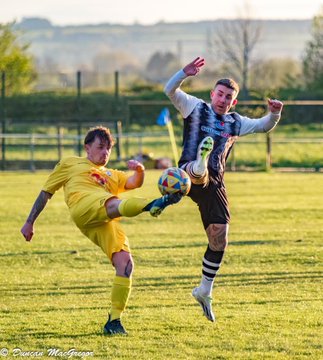 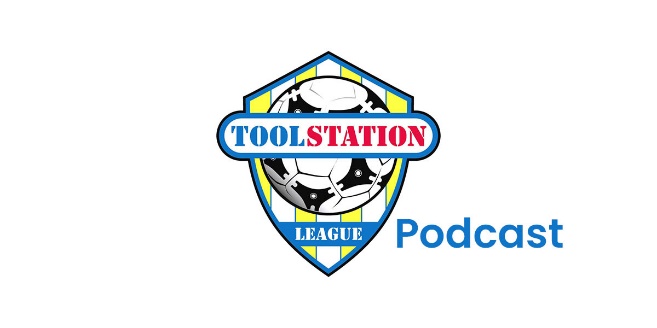 Premier Division: Helston Athletic moved one step closer towards claiming the title after holding off visitors Buckland to win 3-2 at Kellaway Park. After Sam Carter had scored Helston’s 100th goal of the campaign to put them ahead in the tenth minute, the visitors responded strongly to make it 1-1 after 19 minutes courtesy of the league’s top marksman Jared Lewington. Having then retaken the lead, Helston moved 3-1 ahead early in the second half with substitute Stevie Colwell finding the back of the net. Buckland weren’t going to make things easy for their hosts, and scored again late on through Lewington, but it wasn’t enough to ruin Helston’s afternoon with three points putting them on the brink of becoming champions. Second-placed Falmouth will now require a near impossible turnaround to pinch top spot after succumbing to a 2-0 defeat at Shepton Mallet. A goal late in the first half from Cam Allen set Shepton on their way, before an injury-time effort from Paul Braithwaite wrapped things up, handing Falmouth back-to-back losses at exactly the wrong time of the season. At the opposite end of the table, Wellington make sure they wouldn’t finish in the bottom three after winning 2-0 away at Oldland Abbotonians. A long-ranger early in the second half from Josh Lukins gave the Somerset side the lead, which they then added to in stoppage time thanks to a poked finish from Alex Cherry. 2-0 victories seemed to be quite popular on Saturday afternoon, and Bridgwater also won by that margin, with goals in either half leading them past St Blazey. Jack Taylor is closing in on goalscoring records for the club, and it was him who put United in front, making it 1-0 inside the opening 15 minutes. The home side then had to wait over an hour for the next goal to come, with Josh Phillips doubling their advantage late on and handing them their second win of the week. One side who rebounded well from a recent defeat was Saltash, with their 4-0 triumph over Street helping them to quickly forget about their Thursday evening loss. Joe Preece (pictured scoring, left) was the star of the show for the Ashes, and having already broken the deadlock in the fifth minute, he then tucked home a penalty to make it 2-0 after half an hour. Another goal early in the second half from Tyler Yendle put further distance between the sides, before Preece completed his hat-trick on a joyous afternoon for club and player alike. The other side to win on home turf were Welton Rovers, with Joe Cattermole, Brandon Oputeri and Logan Cassidy all netting their 3-2 defeat of Millbrook. Points were shared in the remaining fixtures, with Nailsea & Tickenham levelling late on in their 1-1 draw at Ilfracombe, while Ryan Richards saw a second half penalty saved in Torpoint’s goalless stalemate at Clevedon. There was also a 1-1 draw between Devon outfits Brixham and Barnstaple, with the away side probably the happier with their point. Having conceded after only ten minutes to the in-form Brixham frontman Charlie Johansen, Barnstaple levelled via a free-kick early in the second period from Scott Laird. 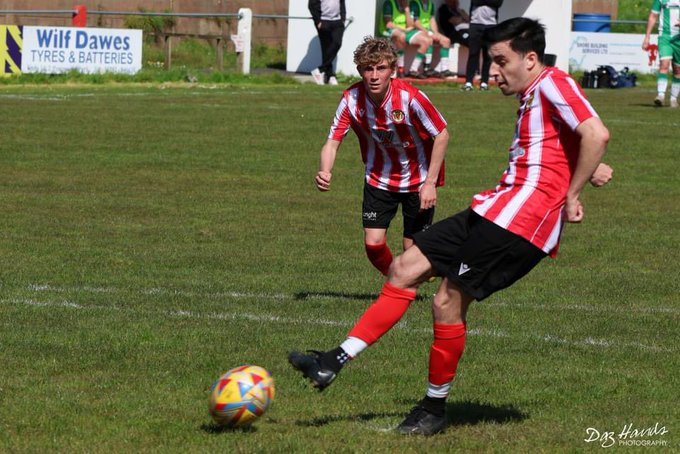 First Division: Portishead sprinted towards the title on Saturday afternoon, confirming they will finish this season atop the file following an astonishing 8-0 win at Gillingham. Despite what was on the line heading into the game, Portishead showed no signs of nerves whatsoever, charging into a four-goal lead inside the opening 25 minutes. Jack Harper’s rich vein of form has come at just the right time, and he was on hand on to knock the visitors in front after only five minutes. A 51st goal of the season from Ethan Feltham then made it 2-0 shortly after, before a Calum Townsend bullet header and a Kyle Egan penalty saw the away side go four-up. Another sweet strike from Feltham, number 52, made it 5-0 before the interval, with Townsend then scoring early in the second half to continue the scoring. There was then a five-minute spurt around the 65 minute mark which completed the scoring, with Egan scoring twice in quick succession to complete a treble on a memorable day for the club. 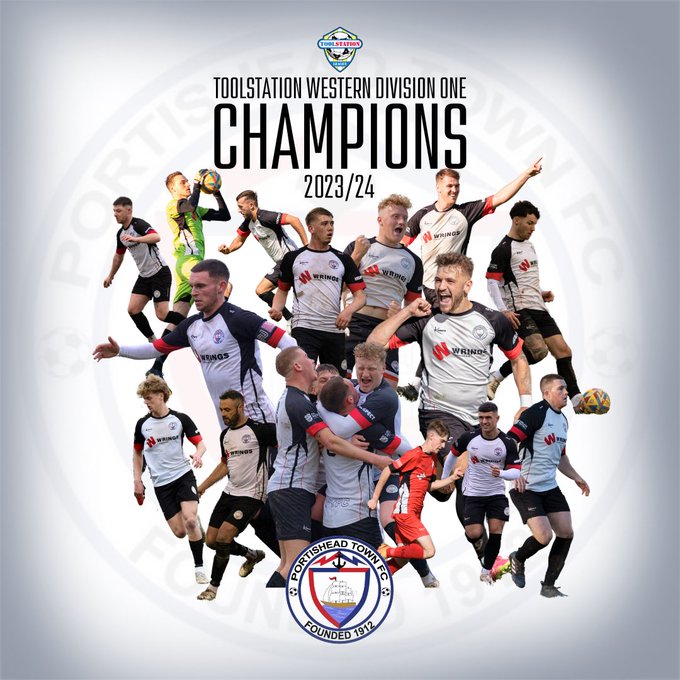 Radstock all-but wrapped up second spot after Will Osborne’s brace led them to a 4-0 win at Middlezoy, while Wincanton suffered a dramatic defeat at home to Cheddar, conceding on the counter-attack to Lewis Chappell in the sixth minute of stoppage time to hand the visitors a 1-0 win. Brislington were another side to win 1-0, beating Boco for the second time this season, with the Bristol Telephones storming their way into the top half on the back of a 4-0 win over Warminster, where Leon Britton led from the front with a brace of goals. The only other home side to taste victory on Saturday were Hengrove, with two goals from Pete Sheppard helping to lead them to a one-sided 4-0 win over Shirehampton. In Bath, Odd Down came close to extending their winning streak to three, only to concede five minutes from time in their 1-1 draw with Bradford Town. Having led from minute 12 thanks to a Curtis Dunn free-kick, the hosts were left ruing their fortune in the closing stages when Sammy Jordan struck a late equaliser. There was also late drama in Bristol, where Bitton went back ahead in stoppage time to claim a 3-2 win over Cribbs Reserves. Having fallen a goal behind in the first half, Bitton then struck twice at the beginning of the second period through Ash McGrane and Stefan Lee to turn the scoreline in their favour. It looked as though Bitton’s hard work had come undone when they conceded in the 90th minute, but they found enough time to grab a late, late winner with George Lloyd making it 3-2 deep into added time. Things were slightly more straight forward for Hallen who’s strong end to the campaign continued away at Longwell Green where they completed a 3-0 win. It was Elliot Gardner who was very much the star of the show for the away side, scoring twice, either side of a Patryk Kosciolek effort, as Hallen completed a dominant three-goal opening half. Josh Williams scored three goals all on his own to help spearhead Cadbury Heath’s 5-1 victory away at Bishop Sutton, while Joe Davis was on target again during Keynsham’s 2-1 win away at Wells.Leading Goalscorers (Stats courtesy of FA Fulltime Website)Latest ResultsMonday 15th April 2024Premier Division	Millbrook		0-0		Torpoint Athletic						121Tuesday 16th April 2024Premier DivisionBarnstaple Town		3-3		Helston Athletic				Bridgwater United	5-3		Wellington						249Falmouth Town		4-0		Ilfracombe Town						318Oldland Abbotonians	0-5		Shepton Mallet						70First DivisionBitton			2-3		Cheddar							38Brislington		1-2		Shirehampton						82Bristol Telephones	2-1		Keynsham Town						47Radstock Town		1-1		Bradford Town						92Wells City		0-3		Portishead Town						120Wincanton Town		2-1		Gillingham Town						102Wednesday 17th April 2024Premier DivisionSt Blazey		0-1		Torpoint Athletic						96Thursday 18th April 2024Premier DivisionBuckland Athletic	2-1		Shepton Mallet						168Helston Athletic		1-0		Falmouth Town					              1179Saltash United		0-2		Ilfracombe Town						110First DivisionAEK Boco		1-1		Gillingham Town						40Brislington		1-1		Hallen							88Cheddar			1-3		Portishead Town						103Middlezoy Rovers	0-1		Wells City				Saturday 20th April 2024Premier DivisionBridgwater United	2-0		St Blazey						246Brixham AFC		1-1		Barnstaple Town						161Clevedon Town		0-0		Torpoint Athletic						119Helston Athletic		3-2		Buckland Athletic					133Ilfracombe Town		1-1		Nailsea & Tickenham					72Oldland Abbotonians	0-2		WellingtonSaltash United		4-0		Street							88Shepton Mallet		2-0		Falmouth Town						331Welton Rovers		3-2		MillbrookFirst DivisionAEK Boco		0-1		BrislingtonBishop Sutton		1-5		Cadbury Heath						48Bristol Telephones	4-0		Warminster Town					24Cribbs Reserves		2-3		Bitton							41Gillingham Town		0-8		Portishead Town						87Hengrove Athletic	4-0		Shirehampton						55Longwell Green Sports	0-3		HallenMiddlezoy Rovers	0-4		Radstock TownOdd Down		1-1		Bradford Town						80Wells City		1-2		Keynsham Town						75Wincanton Town		0-1		Cheddar							52Upcoming FixturesMonday 22nd April 2024Premier DivisionCribbs Reserves			vs		Portishead Town				19:45KOTuesday 23rd April 2024Premier DivisionBridgwater United		vs		Barnstaple Town				19:45KOSaltash United			vs		Shepton Mallet				19:30KOTorpoint Athletic			vs		Helston Athletic				19:30KOWelton Rovers			vs		Ilfracombe Town				19:30KOFirst DivisionBristol Telephones		vs		Hengrove Athletic			19:45KOCheddar				vs		Bitton					19:45KORadstock Town			vs		Brislington				19:45KOWednesday 24th April 2024Premier DivisionMillbrook			vs		St Blazey				19:30KOStreet				vs		Wellington				19:30KOFirst DivisionCadbury Heath			vs		AEK Boco				19:30KOShirehampton			vs		Portishead Town				19:30KOWarminster Town		vs		Wells City				19:45KOThursday 25th April 2024First DivisionBrislington			vs		Keynsham Town				19:30KOCheddar				vs		Cribbs Reserves				19:45KOGillingham Town			vs		Bitton					19:30KOSaturday 27th April 2024 (3pm Kick-off unless noted otherwise)Premier DivisionBarnstaple Town			vs		Buckland AthleticBridgwater United		vs		MillbrookBrixham 			vs		WellingtonFalmouth Town			vs		Oldland AbbotoniansHelston Athletic			vs		Clevedon TownIlfracombe Town			vs		StreetNailsea & Tickenham		vs		Torpoint AthleticSaltash United			vs		Welton RoversFirst DivisionAEK Boco			vs		Wells CityBishop Sutton			vs		BittonBrislington			vs		Warminster TownCheddar				vs		Cadbury HeathGillingham Town			vs		Cribbs ReservesKeynsham Town			vs		Wincanton TownOdd Down			vs		Hengrove AthleticPortishead Town			vs		HallenLeague TablesPREMIER DIVISIONPlayedWonDrawnLostGDPoints1Helston Athletic32244473762Falmouth Town33234654733Clevedon Town33216644694Barnstaple Town321910346675Bridgwater United32213842666Shepton Mallet33186920607Buckland Athletic33177934588Brixham AFC321310931499Torpoint Athletic3213613-34510Nailsea & Tickenham3212416-14011Street329716-163412Ilfracombe Town318914-153313St Blazey309516-183214Saltash United318518-172915Wellington327817-382916Oldland Abbotonians315224-571717Welton Rovers314720-5316*18Millbrook282125-1267FIRST DIVISIONPlayedWonDrawnLostGDPointsCPortishead Town39296490932Radstock Town41277754883Wincanton Town412641126824Bitton39248741805Cribbs Reserves39255939806Wells City402621237807Brislington392451071778Bradford Town4118111222659Bristol Telephones4119517-126210AEK Boco4018715156111Hallen391781475912Longwell Green Sports4218519-35913Middlezoy Rovers4118221-95614Cadbury Heath401642095215Odd Down4113721-404616Shirehampton4012721-94317Keynsham Town4012424-264018Hengrove Athletic3911622-263919Warminster Town4010723-363720Gillingham Town4010426-503421Cheddar378128-412522Bishop Sutton 410338-1593